«Оқуға құштар мектеп»ЖОБАСЫПавлодар - 2023МАЗМҰНЫКІРІСПЕТаңдалған тақырыптың өзектілігіМәселеЖоба мақсатыЖоба міндеттеріКүтілетін нәтижеНЕГІЗГІ БӨЛІМТеориялық аспектісіЖобаны жүзеге асыру жоспарыЗерттеу кезеңіПрактикалық кезеңҚОРЫТЫНДЫЖұмыстың қорытынды нәтижелеріҚосымшаларПайдаланылған әдебиеттер«Артық ғылым кітапта – ерінбе оқып көруге» — Абай. КІРІСПЕТАҢДАЛҒАН ТАҚЫРЫПТЫҢ КӨКЕЙКЕСТІЛІГІҚазақстанда білім беру және ғылымды дамыту бойынша жүйелік іс-шаралардың кешені жүзеге асырылуда. PISA, TIMSS, PIRLS халықаралық зерттеулерінің білім беру сапасының деңгейін өлшеу үдерісіндегі бағыттардың бірі оқу сауаттылығы болып табылады. Оқу сауаттылығы білім алушының өз мақсаттарына қол жеткізу үшін жазбаша мәтіндерді түсіну, пайдалану, ой елегінен өткізу және олармен жұмыс істеу, өз білімі мен әлеуетін дамыту, сондай-ақ қоғам өміріне қатысу ретінде айқындалған.Қазақстан Республикасының Президенті Қасым-Жомарт Тоқаев 2020 жылғы 21 қазандағы Ұлттық қоғамдық сенім кеңесінің төртінші отырысы барысында қазақстандық мектеп оқушыларының оқу сауаттылығының төмендігін атап өтті: «Беделді халықаралық зерттеулердің нәтижелері біздің оқушыларымызда оқу сауаттылығы дағдылары тиісті деңгейде дамымағанын көрсетеді. Сондықтан жоғары оқу мәдениетіне баулу, оқу сауаттылығын дамыту қазақстандық мектептердегі білім беру үдерісінің басым бағыттарының бірі болуы тиіс. Оқуға деген қызығушылық, кітап арқылы қоршаған әлемді тану балаларда мектеп қабырғасынан қалыптасуы керек. Кітапхана осы қызығушылықтың орталығы, кітаптардың қызықты әлеміне жетелейтін бағыттаушы болуы керек».Ғылыми зерттеулер деректері адамның кітапқа деген көзқарасы мектеп жасында қалыптасатындығын көрсетеді. Бүгінгі таңда мектеп баланың жадын дамытудан оның ойлау қабілетін дамытуға бағытталған, кітаптың рөлі күнен-күнге артып келеді.Қазіргі әлемде адам өмір бойы оқуға мәжбүр. Өздігінен білім алу шарттарының бірі негізгі құзыреттіліктердің қалыптасуы болып табылады. Негізгі құзыреттіліктер тізіміндегі басты орынды оқу құзыреттілігі алады. МӘСЕЛЕМектеп оқушыларының оқуға деген қызығушылығының төмендеуі, әдебитке және оқуға деген қызығушылық қажеттілігі, мектеп бағдарламасына байланысты әдебиеттерді оқумен шектелетін білім алушылар санының жоғарылауы.ЖОБАНЫҢ МАҚСАТЫБілім алушылардың оқу сауаттылығы деңгейін және оқуға қызығушылықтарын жоғарылату.ЖОБА МІНДЕТТЕРІоқу қажеттілігін және оқуға деген қызығушылықты дамыту;оқу құзыреттілігін дамыту;оқу мәдениетін қалыптастыруға ықпал ету;отбасылық оқу дәстүрін жаңғыртуға баулу.     КҮТІЛЕТІН НӘТИЖЕБілім алушылардың оқу мәдениетін қалыптастыру және оқу сауаттылығы, зияткерлік деңгейлерін дамыту.Білім алушылар оқуды білім алуды және өздігінен білім алуды, көкейкесті және перспективалы оқу шеңберін саналы жоспарлауды жалғастыру сияқты өздерінің алдағы жоспарларын жүзеге асыру құралы ретінде меңгереді. Осы дүниеде әлемді және өзіңді тану арқылы жүйелі оқу қажеттілігі қалыптасады. Оқушылардың оқырмандық дамуында мектептің ата-аналармен қызметтестігін нығайту, ата-аналардың осы жобаны іске асыруға белсенді қатысуы аса маңызды.НЕГІЗГІ БӨЛІМТЕОРИЯЛЫҚ АСПЕКТІСІОқу сауаттылығы – білім алушының өз мақсаттарына жету үшін жазбаша мәтіндерді түсіну, пайдалану, ой елегінен өткізу және олармен жұмыс істеу, өз білімі мен әлеуетін дамыту, сонымен бірге қоғам өміріне қатысу қабілеті (1-сұлбаны қараңыз).1-сұлба.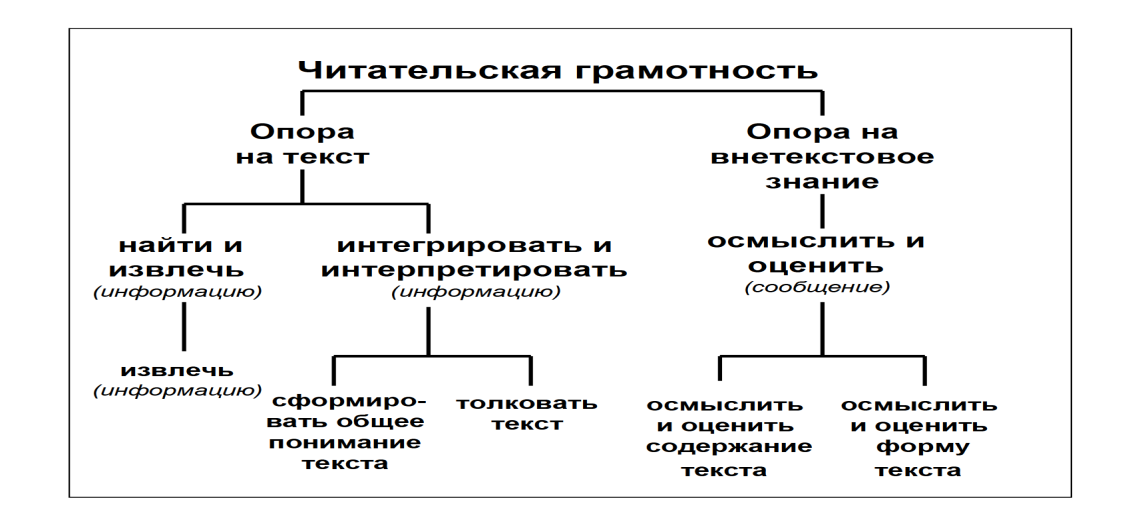 БІРІНШІ ДАҒДЫ: (мәтіндегі ақпаратты) ТАБУ және АЛУАқпаратты алу – бұл қажет хабарламаны таңдау үдерісі. Ақпаратты  іздеу – сол ақпарат орналасқан жерді анықтау үдерісі.  Баспа мәтінінде ақпаратты іздеу кезінде оқырман тақырыпшаларға назар аударып, қажетті хабарлама бар мәтін бөлігін анықтай алады. Ақпаратты іздеу қиындығы мәтіндегі қажетті орынды анықтау үшін қарауға қажетті беттер санымен, ізделетін хабарламаның көлемімен, сондай-ақ сұрақ мәтіндегі ізделетін хабарламаның орналасқан жері туралы хабар беру, бермеуімен анықталады.ЕКІНШІ ДАҒДЫ: БІРІКТІРУ ЖӘНЕ ТҮСІНДІРУ (интеграция және интерпретация)(мәтін хабарламасын)Мәтіннің негізгі мағынасын түсіну үшін оның жеке хабарламаларын бір-бірімен байланыстырып, түсіндіру қажет.Түсіндіру немесе интерпретация мәтіннен тура хабарланбаған ақпаратты алуды көздейді. Кейде бұл үшін жасырын байланыс орнату керек, кейде болжалды хабарды түсініп, негізгі мәтінді ұғыну қажет. Мәтінді түсіндіре отырып, оқырман тұтастай мәтіннің және оның кез келген бөлігінің де жасырын жорамалдарын немесе тұжырымдарын айқын етеді. Түсіндіру бірқатар ақыл-ой әрекеттеріне негізделеді.  Сұраққа жауап беру үшін студенттерге кейде мәтін хабарламасынан қорытынды шығаруға, негізгі және қайталама бөлшектерді ажыратуға, негізгі ойларды қысқаша тұжырымдауға немесе мәтінде айтылғандарға сүйене отырып, алдыңғы оқиға туралы қорытынды жасауға тура келеді.Мәтіннің жеке хабарламаларын біртұтас етіп біріктіру немесе байланыстыру оқырманның жеке сөйлемдер мен абзацтардан құрамдас мәтіндердің бөліктеріне дейін – мәтін бөліктерін түсініп, біріктіретіндігін көрсетеді. Әр жағдайда ақпарат бірліктерін байланыстыру олардың мәтіндегі жалпы рөлін анықтауды білдіреді, мысалы, ұқсастықтары мен айырмашылықтарын көрсету, себеп-салдар байланысын анықтау және т.б. ҮШІНШІ ДАҒДЫ: ҰҒЫНУ ЖӘНЕ БАҒАЛАУ(мәтін хабарламасын)Оқығанын ұғынатын және бағалай білетін оқырман мәтін хабарламасын өзінің нанымдары  мен тәжірибесімен байланыстыра алады. Ұғыну және бағалау оқырманға мәтінмен танысқанға дейін мәлім болған біліміне, идеялар мен сезімдеріне сүйенуді көздейді. Ұғынуды қажет ететін сұрақтар оқырманнан салыстыру, қарама-қайшылық және болжау үшін өз тәжірибесіне немесе біліміне жүгінуді талап етеді. Бағалауды қажет ететін мәселелер оқырманға оның жеке нормалары мен шараларына негізделген пікір білдіруді ұсынады.ОҚУ ДАҒДЫЛАРЫНЫҢ БАЙЛАНЫСЫОқу дағдыларының өзара байланысы: ақпарат бірліктері мәтіннен алынбағанша ақпараттың қандай да бір бірліктерін бір-бірімен байланыстыру және түсіндіру мүмкін емес; мәтін ақпаратының бірліктері бір-бірімен байланысып, түсіндірілмегенше мәтін хабарламасын ұғыну және бағалау мүмкін емес.ЖОБАНЫ ЖҮЗЕГЕ АСЫРУЖобаны жүзеге асыру мерзімі – 2 жылМақсатты аудитория: мектеп әкімшілігі, педагогтер, кітапханашылар, оқушылар, ата-аналар.Жобаны жүзеге асыру жоспарыЗЕРТТЕУ КЕЗЕҢІЖобаның осы кезеңінде білім алушыларды, педагогтерді, ата-аналарды сауалнамалау, облыстың білім беру ұйымдарында білім алушылардың оқу сауаттылығы деңгейін диагностикалау жүргізіледі. Жобада сонымен бірге жобаны жүзеге асыру басында,  1-ші жылынан кейін және соңында мониторинг жүргізіледі.ПРАКТИКАЛЫҚ КЕЗЕҢПрактикалық кезең немесе жобаны енгізу білім беру бөлімімен келісу бойынша, жобаны жүзеге асыру жоспарына сәйкес білім алушылардың оқу сауаттылығын дамыту бойынша жеке жұмыс стратегиясына сай білім беру ұйымының әкімшілігімен іске асырылады.Осы кезеңде педагогтер білім алушылардың оқу сауаттылығын қалыптастыруға бағытталған сабақтарды, сыныптан тыс іс-шараларды әзірлеуге байланысты жұмыстар,  PISA, PIRLS  халықаралық зерттеулеріне дайындық жүргізіледі, ата-аналармен және кітапханашылармен бірлескен жұмыс іске асырылады. Әдістемелік ұсынымдар құрастырылады.ҚОРЫТЫНДЫЖҰМЫСТЫҢ ҚОРЫТЫНДЫ НӘТИЖЕЛЕРІЖобаның қорытынды жұмыстары сауалнама нәтижелері бойынша аналитикалық материалдар, «Оқу сауаттылығы деңгейінің динамикасын талдау» аналитикалық анықтамасы, «Сабақтар панорамасы» жұмыс тәжірибесі бойынша материалдар, «Сыныптан тыс жүмыстар бойынша іс-шаралар кейсі», «Оқитын отбасы-оқитын ұлт» ата-аналар қоғамымен ашық іс-шаралар циклі, білім алушылардың оқу сауаттылығы және оқуға қызығушылық деңгейін жетілдіруге байланысты әдістемелік ұсынымдар болады.ҚОСЫМШАЛАР1-қосымшаОқушыларға арналған сауалнамаҚұрметті білім алушылар!Оқу белсенділігін және оқу қызығушылығының бағытын анықтау үшін Сіздерге сауалнама ұсынамыз, бұл сауалнама сұрақтарына бір немесе бірнеше жауап беруге болады.1. Сіздің отбасыңыздың мүшелері кітап оқи ма?- иә;- жоқ;- кейде.2. Отбасында сен үшін оқыды ма немесе әлі де оқи ма?- иә;-жоқ;- кейде.3. Үйіңде кітаптар бар ма?- иә;- жоқ.4. Балалық шағыңда оқыған алғашқы кітабың есіңде ме?-иә;-жоқ.5. Саған сыйлыққа кітап алу ұнай ма?-иә;-жоқ.6. Мектеп пәндерін меңгеру үшін қосымша әдебиет оқисыз ба?- иә;- жоқ.7. Кітаптарды жиі оқисыз ба?- күнде;- аптасына бір рет;- айына бір рет;- оқымаймын;- кейде.8. Қандай әдебиетті қызығушылықпен оқисыз?- көркем әдебиет;- ертегілер;- фантастика;- энциклопедиялар;- ғылыми;- басқа әдебиеттер.9. Кітапты оқудың қандай форматы ұнайды?- қағаз;- электронды;- аудио кітап тыңдау.10. Жуырда оқыған кітабың?- жоқ, ештеңе оқыған жоқпын- иә, оқыдым __________________(кітап атауы)11. Саған кітап оқу ұнай ма?- өте ұнайды;- ұнайды;- онша емес;- ұнайды.Қатысқаныңыз үшін алғыс айтамыз!2-қосымшаПедагогтерге арналған САУАЛНАМАҚұрметті педагог!Сіздердің оқушыларыңыздың оқу сауаттылығы деңгейін анықтау үшін Сіздерге сауалнама ұсынамыз, бұл сауалнама сұрақтарына бір немесе бірнеше жауап беруге болады.1. Сіздердің оқушыларыңыз кітап оқи ма?- иә;- жоқ;- кейде;- жауап беру қиын.2. Сіздердің ойыңызша, неліктен оқушылар кітап оқымайды?- бұл қызықсыз;- бұдан қызық істер бар;- оқу мәдениеті жоқ;- жауап беру қиын.3. Сіздің ойыңызша, оқушыларға қандай әдебиет ұнайды?- мектеп бағдарламасы шеңберіндегі көркем әдебиет;- мектеп бағдарламасынан тыс көркем әдебиет;- оқу әдебиеті;- танымал ғылыми әдебиеттер.4. Сіздің ойыңызша, оқушылар кітапты жиі оқи ма?- аптасына 1 рет;- айына 1 рет;- жарты жылда 1 рет;- жылына 1 рет;- жауап беру қиын.5. Сіздің оқушыларыңыз кітапты қандай түрде оқиды?- баспа;- электронды;- аудиокутапты тыңдайды.6. Көркем шығармамен танысқан кезде Сіздің оқушыларға не істеу ұнайды?- кітап оқу;- аудиокітап тыңдау;- фильм (экранизацияны) қарау.7. Сіздің оқушыларыңыздың өмірінде кітап оқу қандай қызмет атқарады?- жеке тұлғаның дамуы;-оқу;- ақпараттық; - көңіл көтеру үшін;- басқасы.8. Оқушылар қандай авторлардың шығармаларын оқиды?- қазақ классиктері;- шетел классиктері;- қазіргі отандық авторлар;- қазіргі шетелдік авторлар.9. Оқушылардың білім алу қызметі барысындағы белсенді пайдаланатын және маңызды дерек көздері?- оқулықтар; - оқу әдебиеті;- энциклопедиялар мен анықтамалықтар;- журнал мақалалары; - Интернет;- жауап беру қиын.10. Оқушылар кітапханаға жиі бара ма?- аптасына бірнеше рет; - апта сайын;- айына 1-2 рет;- бірнеше айда 1 рет;- жылына 1-2 рет;- ешқашан.11. Оқушылар дүкеннен кітап сатып ала ма ?- иә;- жоқ;- жауап беру қиын.12. Сіздің ойыңызша, оқушылардың аз оқитындығы маңызды мәселе ме?- иә;- жоқ;- жауап беру қиын.Қатысқаныңыз үшін алғыс айтамыз!3-қосымшаАта-аналарға арналған сауалнамаҚұрметті ата-аналар!Отбасындағы оқу ортасының деңгейін анықтау үшін Сіздерге сауалнама ұсынылады, бұл сауалнама сұрақтарына бір немесе бірнеше жауап беруге болады.1. Сіздің балаңызға кітап оқу ұнай ма?- иә;- жоқ;- білмеймін.2. Балаңызға кітап сыйлайсыз ба?- иә;- жоқ;- білмеймін.3. Балаңызбен бірге кітаптар мен журналдарды оқисыз ба?- иә;- жоқ;- кейде.4. Сізде үй кітапханасы бар ма? - иә;- жоқ;- ұйымдастыруды жоспарлаймыз.5. Сіздің ойыңызша, «Отбасылық оқу» дегеніміз не?: - отбасының барлық мүшелері үшін дауыстап оқу;- бүкіл отбасымен немесе оның мүшелерімен оқыған әдебиеттерді талқылау;- отбасының барлық мүшелерінің оқуы6. Балаңызға қандай шығармаларды оқисыз (оқыдыңыз) ?- көркем әдебиет;- ертегілер;- ғылыми әдебиет;- басқасы.7. Шығармадағы сөздер немесе қандай да бір оқиғалар түсініксіз болған жағдайда балаңыз Сізге сұрақ қоя ма? - иә;- жоқ;- кейде.8. Сіздің пікіріңізше, балаңызға Сіздің балалық шағыңызда оқыған кітаптарыңыз қызықты бола ма?- иә;- жоқ;- білмеймін.9. Балаңыз мәжбүрлеусіз оқи ма?- иә;- жоқ;- кейде.10. Сіздің ойыңызша, Сіз балаңыз үшін кітап оқуда үлгі бола аласыз ба?- иә;- жоқ;- білмеймін.Қатысқаныңыз үшін алғыс айтамыз!4-қосымша «Оқуға құштар мектеп» жобасы мониторингінің критерийлері5-қосымша2-ші сынып оқушыларының оқу сауаттылығы деңгейін анықтау үшін диагностикалық тапсырмалар үлгісі (оқыту тілі)1 - нұсқаСУЫРСуыр – сүйкімді аң. Оның басы жалпақтау, тұмсығы доғал болады. Суырдың түсі сарғыш немесе сарғыштау сұр болып келеді. Суыр әр алуан балауса шөптермен қоректенеді. Оларды терісі мен майы үшін аулайды. Суырдың майы ем ретінде қолданылады. «Ол кім? Бұл не?» кітабынан (34 сөз) 1.Мәтін не туралы?  2.Мәтіннен суырды сипаттайтын бөлікті тауып жазыңдар. 3."Суыр" сөзіне дыбыстық талдау жаса.4.Мәтіннен іс-қимылды білдіретін сөздерге сұрақ қой. 5.Өздерің білетін 3 жануарды жаз.2 - нұсқаБӘРІНЕН ДЕ ЖАҚСЫБір кішкене қыз көшеде, адамдардың арасында, шешесінен адасып қалыпты. Ол шешесін іздеп, бақырып жылапты. Оны көрген адамдар жұбатып:- Сен жылама. Біз сені қазір шешеңе алып барамыз. Сенің шешең қандай еді?- деп сұрапты. Сонда қыз жылап тұрып:- Сіз білмеуші ме едіңіз? Менің шешем – ең жақсы адам, ол бәрінен де жақсы, - депті. Л.Н. Толстой (50 сөз)1.Мәтін не туралы?2. «Шеше» сөзінің синонимін тап.3.Мәтіннің соңғы бөлігін көшіріп жаз.4.Адасқан қыздың орнында болсаң не істер едің?5.«Ана» сөзіне  кластер құраОбразец диагностических заданий для определения уровня читательской грамотности учащихся 2 -ых классоввариант 1Белка и волкБелка прыгала с ветки на ветку и упала прямо на сонного волка. Волк вскочил и хотел её съесть. Белка стала просить:– Пусти, меня.Волк сказал:– Хорошо, я пущу тебя, только ты скажи мне, отчего вы, белки, так веселы. Мне всегда скучно, а на вас смотришь, вы там вверху всё играете и прыгаете.Белка сказала:– Пусти меня прежде на дерево, а оттуда тебе скажу, а то я боюсь тебя.Волк пустил, а белка ушла на дерево и оттуда сказала:– Тебе оттого скучно, что ты зол. Тебе злость сердце жжёт. А мы веселы оттого, что мы добры и никому зла не делаем.(Л.Н. Толстой)Вопросы и задания1. На какого зверя упала белка?2. Что хотел с ней сделать волк?3. Почему белки веселы?вариант 2Ветер и СолнцеОднажды Солнце и сердитый северный Ветер затеяли спор о том, кто из них сильнее. Долго спорили они и, наконец, решились померяться силами с путешественником, который в это самое время ехал верхом по большой дороге.– Посмотри, – сказал Ветер, – как я налечу на него: мигом сорву с него плащ.Сказал – и начал дуть что было мочи. Но чем более старался Ветер, тем крепче закутывался путешественник в свой плащ: он ворчал на непогоду, но ехал всё дальше и дальше.Ветер сердился, свирепел, осыпал бедного путника дождём и снегом; проклиная Ветер, путешественник надел свой плащ в рукава и подвязался поясом. Тут уж Ветер и сам убедился, что ему плаща не сдёрнуть.Солнце, видя бессилие своего соперника, улыбнулось, выглянуло из-за облаков, обогрело, осушило землю, а вместе с тем и бедного полузамёрзшего путешественника.Почувствовав теплоту солнечных лучей, он приободрился, благословил Солнце, сам снял свой плащ, свернул его и привязал к седлу.– Видишь ли, – сказало тогда кроткое Солнце сердитому Ветру, – лаской и добротой можно сделать гораздо более, чем гневом.(К. Д. Ушинский)Прочитай текст «Ветер и Солнце» К.Д. Ушинского. Выполни задания. Отметь утверждения, соответствующие содержанию прочитанного текста.1. Определи персонажей произведения.а) Солнце, Ветер, путешественник;б) Солнце, Ветер;в) Солнце, Ветер, Лошадь.2. Где, в каком месте происходят события, описанные в тексте?a) На лесной тропинке;б) в горном ущелье;в) на большой дороге.3. О чём затеяли спор Солнце и Ветер?а) Кто из них нужнее;б) кто из них сильнее;в) кого из них больше любят.4. Подбери словосочетание, близкое по смыслу значению выражения дуть что было мочи.а) Из последних сил;б) изо всех сил;в) по мере возможности.5. Восстанови последовательность действий путника в ответ на старания Ветра.a) Ехал всё дальше и дальше;б) крепче закутывался;в) надел свой плащ в рукава;г) ворчал на непогоду;д) подвязался поясом.6. Восстанови последовательность действий Солнца.а) Выглянуло;б) улыбнулось;в) осушило;г) обогрело.2- нұсқаОбразец диагностических заданий для определения уровня читательской грамотности учащихся 7 –ых классоввариант 1Инструкция: «Внимательно прочитайте текст и правильно выполните задания к тексту». Рекомендации для туристов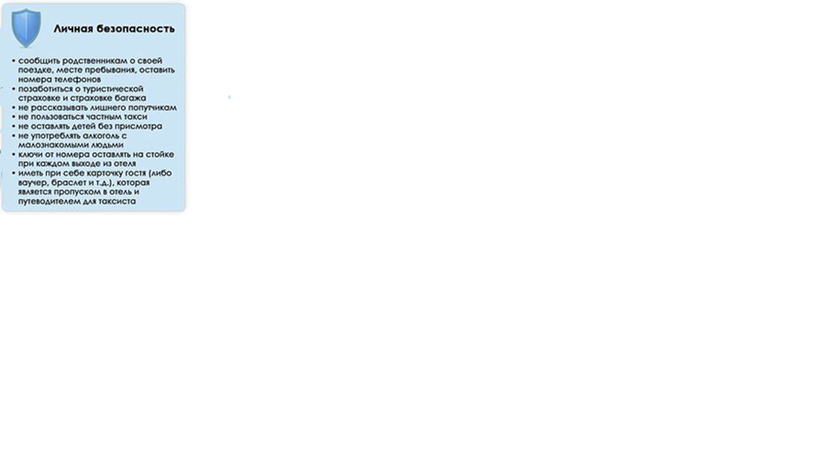 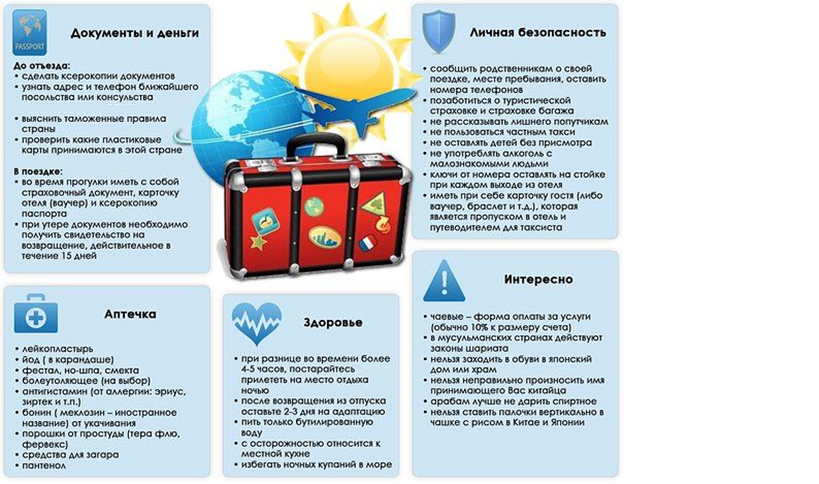 вариант 2Инструкция: «Внимательно прочитайте текст и правильно выполните задания к тексту». Первая женщина-журналистУ казахов есть одно замечательное качество. Какими бы жестокими ни были споры, даже если речь шла о пролившейся крови, они слушались слова старших, иногда отменяя смертные приговоры. «Голову можно отрезать, но язык отрезать нельзя», – говорят в таких случаях, и, обращаясь к врагам, просят слова… Когда хан Абылай попал в плен к калмыкам, такое слово, глядя прямо в лицо контайши Голдану, попросил бий Казыбек. И выручил из плена нашего хана.В наше время есть люди, которые особенно ценят слово, знают ему цену – это журналисты. Про казахских журналистов нельзя сказать, что они забыли о священных качествах слова. Острое слово придаёт статьям журналистов крылья, а писательскому перу лёгкость.Первой женщиной-журналисткой была Назипа Сегизбайкызы Кулжанова. Она родилась 27 июля 1887 года в городе Торгае. В те времена перед городскими девушками не было таких препятствий, как в ауле. Целеустремлённая и талантливая девушка в 1902 году окончила русско-казахскую гимназию в Костанае, и с 1903 по 1904 годы преподавала в учительской семинарии. В 1913 году Назипа стала членом группы «Гражданские спутники» Семипалатинского отделения Русского Географического общества.Назипа очень любила поэзию великого Абая. В 1914 году, начиная с 26 января, она проводит ряд вечеров, посвящённых десятилетию со дня смерти великого поэта. Она собирает людей, пропагандирует высокое поэтическое искусство, знакомит читателей и слушателей с творчеством поэта, читает его стихи широкой публике. С этого времени она пишет для газет «Казах», «Сарыарка» и «Алаш» многочисленные статьи о жизни казахских женщин, начинает вмешиваться в политику и общественную жизнь. В 1917 году Назипа участвует в съезде казахов Семипалатинской области и входит в Правление съезда. Пламенный журналист, она не останавливается на этом, активно участвует в жизни народа и страны, пишет основательные статьи, перо её остро и полезно обществу, что замечают многие. В то время женщин-журналистов не было вообще. И писать о женских проблемах, как Назипа, не мог и не умел никто, для этого ведь надо было быть женщиной. Вдвойне трудно было быть журналистом в те годы, когда почти ежемесячно менялась власть. О чём писать в такой обстановке? Оставалось одно: писать правду, невзирая на то, что творится вокруг, что Назипа и делала.В 1920 году Назипа Кулжанова вошла в состав Комиссии Народного комиссариата Просвещения Казахской автономной республики по подготовке учебников, книг, по делам издательств. Находясь на этой работе, она стала известна как главный специалист по подготовке казахской азбуки. В 1922 году Назипа стала членом редакционной коллегии газеты «Енбекши казах».С 1923 по 1925 годы она работала в журналах «Красный Казахстан», «Равенство женщин» и печатала статьи в газетах «Айкап», «Казах», «Знамя единства», «Алаш». По её просьбе русский композитор Александр Затаевич написал музыку к песням «Гайни-ау, саулем», «Плач Кадыра». У неё были и книги – «Традиционное воспитание в школе» (Оренбург, 1923), «Воспитание матери и ребёнка», – которые актуальны и сейчас.6-қосымшаОқу сауаттылығына қол жеткізу деңгейлеріПАЙДАЛАНЫЛҒАН ӘДЕБИЕТТЕР1. Қазақстан Республикасының Президенті Қасым-Жомарт Тоқаевтың   2020 жылғы 21 қазан Нұр-Сұлтан қаласында Ұлттық қоғамдық сенім кеңесінің төртінші отырысында сөйлеген сөзінің материалдары;2. Қазақстан Республикасында білім беруді және ғылымды дамытудың 2020 - 2025 жылдарға арналған мемлекеттік бағдарламасы;3. PISA -2015 ұлттық есебі, Ақпараттық - талдау орталығы, Астана, 2017 ж.;4. 2020-2021 оқу жылында Қазақстан Республикасының Білім беру ұйымдарындағы оқу үдерісінің ерекшеліктері туралы нұсқаулық-әдістемелік хат;5. Оценка читательской грамотности Г.А. Цукерман, Российская Академия образования институт содержания и методов обучения, отдел оценки качества, Презентация и обсуждение первых результатов международной программы РКА -2009, «Москва», 2010 г.№Жобаны жүзеге асыру кезеңіМақсатты топЖауаптыларнәтижесімерзімі1Дайындық а) жобаны әзірлеуб) білім алушылар, педагогтер, ата-аналар үшін сауалнама әзірлеув) білім алушылардың оқу сауаттылығы деңгейінің диагностикасы тапсырмаларын дайындауг) мониторинг критерийлерін әзірлеупедагогтер, білім алушылар, ата-аналарпедагогтер, білім алушылар, ата-аналароблыс педагогтеріоблыс педагогтеріИнновациялық орталықжобасауалнамалардиагностика (бақылау жұмыстары) мониторинг2020 жылғы қазан2Зерттеу(сауалнамалау)педагогтер, білім алушылар, ата-аналарБілім беру бөлімдері, Инновациялық орталықАналитикалық есеп2020 жылғы қараша3Практикалық 2-ші, 7-ші сынып оқушыларының оқу сауаттылығы деңгейінің диагностикасыб) облыстың мектеп педагогтерінің білім алушылардың оқу сауаттылығын дамыту бойынша стратегия әзірлеуів) оқу қабілетін жетілдіру әдістері мен тәсілдерін әзірлеу, оқушылардың оқу сауаттылығын қалыптастыруға бағытталған сабақтарды, сыныптан тыс іс-шараларды әзірлеуг) ата-аналармен және кітапханашылармен бірлескен жұмысты іске асыруОблыстың білім беру ұйымдарының оқушыларыИнновациялық орталық,  Білім беру бөлімдеріДиагностика нәтижелерін талдау2020 жылғы желтоқсан3Практикалық 2-ші, 7-ші сынып оқушыларының оқу сауаттылығы деңгейінің диагностикасыб) облыстың мектеп педагогтерінің білім алушылардың оқу сауаттылығын дамыту бойынша стратегия әзірлеуів) оқу қабілетін жетілдіру әдістері мен тәсілдерін әзірлеу, оқушылардың оқу сауаттылығын қалыптастыруға бағытталған сабақтарды, сыныптан тыс іс-шараларды әзірлеуг) ата-аналармен және кітапханашылармен бірлескен жұмысты іске асыруОблыстың білім беру ұйымдарының педагогтері, кітапханашыларыБілім беру бөлімдері, облыс мектептерінің әкімшілігіБілім беру ұйымдарының білім алушылардың оқу сауаттылығын дамытуға байланысты оқу сауаттылығын дамыту (PISA, PIRLS халықаралық зерттеулеріне дайындық)2020 жылғы желтоқсан3Практикалық 2-ші, 7-ші сынып оқушыларының оқу сауаттылығы деңгейінің диагностикасыб) облыстың мектеп педагогтерінің білім алушылардың оқу сауаттылығын дамыту бойынша стратегия әзірлеуів) оқу қабілетін жетілдіру әдістері мен тәсілдерін әзірлеу, оқушылардың оқу сауаттылығын қалыптастыруға бағытталған сабақтарды, сыныптан тыс іс-шараларды әзірлеуг) ата-аналармен және кітапханашылармен бірлескен жұмысты іске асырупедагогтер, сынып жетекшілері, кітапханашыларБілім беру бөлімдері, облыс мектептерінің әкімшілігісыныптан тыс жұмыс бойынша іс-шаралар:  «Сабақтар панорамасы», «Кейс» (аудандық/қалалық деңгейде жұмыс тәжірибесінің презентациясы)2021 жыл бойы3Практикалық 2-ші, 7-ші сынып оқушыларының оқу сауаттылығы деңгейінің диагностикасыб) облыстың мектеп педагогтерінің білім алушылардың оқу сауаттылығын дамыту бойынша стратегия әзірлеуів) оқу қабілетін жетілдіру әдістері мен тәсілдерін әзірлеу, оқушылардың оқу сауаттылығын қалыптастыруға бағытталған сабақтарды, сыныптан тыс іс-шараларды әзірлеуг) ата-аналармен және кітапханашылармен бірлескен жұмысты іске асыруДиректордың тәрбие ісі жөніндегі орынбасары, сынып жетекшілері, кітапханашыларОблыстың білім беру бөлімдері, мектептердің әкуімшілігіата-аналар қоғамымен «Оқуға құштар отбасы – оқуға құштар ұлт» ашық іс-шаралар циклі (аудандық/қалалық деңгейде жұмыс тәжірибесінің презентациясы)2021 жыл бойы4Бағалау (3-ші, 8-ші сынып оқушыларының оқу сауаттылығы деңгейін диагностикалаумен аралық мониторинг)Облыс педагогтеріБілім беру бөлімдеріАналитикалық анықтама(мониторинг нәтижелері бойынша)2021 жылғы қазан5Түзету жұмысы(қажеттілік бойынша)Облыс мектептерінің әкімшілігі, педагогтер, кітапханашыларБілім беру бөлімдеріМІБ бойынша анықтама2022 жылғы қаңтар 6Бағалау (4-ші, 9-шы сынып оқушыларының оқу сауаттылығы деңгейін диагностикалаумен қорытынды мониторинг) Облыс педагогтеріИнновациялық орталық, білім беру бөлімдері«Оқу сауаттылығы деңгейі динамикасын талдау» аналитикалық анықтамасы (мониторинг нәтижелері бойынша)2022 жылғы қазан7Қорытындыа) жобаны жүзеге асыру қорытындыларыб) жоба қорытындылары бойынша облыстық конференцияОблыс педагогтері, кітапханашылары, әдіскерлеріИнновациялық орталықӘдістемелік ұсынымдар 2022 жылғы желтоқсан7Қорытындыа) жобаны жүзеге асыру қорытындыларыб) жоба қорытындылары бойынша облыстық конференцияОблыс педагогтері, кітапханашылары, әдіскерлеріИнновациялық орталық, білім беру бөлімдеріОзық педагогикалық тәжірибені жалпылау2022 жылғы желтоқсан№ р/бКритерийлер Құжаттарын, нысанын көрсету1Білім беру ұйымының «Оқуға құштар мектеп» жобасын жүзеге асыруға байланысты құжаттары:- әкімшілік; - пән мұғалімдері;- сынып жетекшілері;- кітапханашылар;- ата-аналар қоғамдастығы (қамқоршылық кеңес). 2Білім алушылардың оқу сауаттылығының бақылау-өлшеу материалдары:- әкімшілік; - пән мұғалімдері;- кітапханашылар.3Іс-шаралар материалдарының банкі:- педагогикалық кеңес;- әдістемелік кеңес;- ата-аналар жиналысы;- сынып сағаттары;- конференциялар;- коучингтер; - науқандар;- көрмелер, жәрмеңкелер, аукциондар және т.б.4Аудандық/қалалық білім беру ұйымдары оқушыларының оқу сауаттылығы деңгейін тексеру қорытындыларыОбразец диагностических заданий для определения уровня читательской грамотности учащихся 7 -ых классов (язык обучения)1 - нұсқаЖер-ана туралы мысал             Ертеде Жер кіршіксіз таза болған. Ол шексіз мейірімді әрі жайдары еді.  Жануарлар әлемінің үйірлері, табындары мен отарларына пана болды, оларға азық берді, ал олар Жердің көркемдігі мен тазалығын сақтап, оған ұқыпты қарады. Күндердің бір күнінде Тәңір адам пайда болды...	Жер-ана олар үшін өмір сүрудің, байлықтың қайнар көзіне айналды, олар оның кім екенін де ұмытты, ал Тәңір адам олар үшін бірі сеніп, бірі сенбейтін аңызға айналды.       Олар өздерінің қажеттіліктері үшін жер жыртып, тырмалап, егін егіп, оны жинап, арттарынан шіріп, Жердің бастапқы тазалығын құртатын көп мөлшердегі қалдықтар тастады. Тамақ іздеп, олар Жердің мәпелеп өсірген жануарларын аяусыз жайратты. Содан соң алтын және басқа да қазба байлықтарды іздеп, Жер-ананың денесін ойып, үлкен шұңқырлар қазып, шөл мен шөлейттерді қалдырды. Бірақ бұл да аз болды, олар жарылыстар жасап, өздері сияқтылардың көздерін құрту үшін қуатты қаруларды сынақтан өткізіп, ол қаруларды бір-біріне соғыстарда қолданды. Ал Жер-ана осының бәріне шыдады, ол адамдар бір күні естерін жияды деп, өзінің оларға өмір сыйлағанын, олар ұлы махаббаттың перзенттері екенін еске түсіреді деп, адамдар оған сүйікті, таза болуға құқық береді деп сенді, өзіне кінәсіз қаза болғандарды жерлеуді тоқтатады деп, бір кезде өзін сеніп тапсырған Тәңір адамның лайықты ұл-қыздары болады деп үміттенді, күтті.      Жер-ана бойынан барлық қаһарын шығарды, үлкен толқынымен өзін қорлық пен зәбірден шайып, адам болуды қойғандардың өшпенділіктері мен ызаларынан тазартты, ал Тәңір адам адамдардан сырт айналып, жай Тәңір болды.     Егер адамзат Жерге қайырымды болып, нағыз сүйіспеншілігін көрсете алмаса, ал Тәңір адамға деген шынайы сенімін қайтара алмаса, Жер-ана мен Тәңір адамның махаббат дастаны, адамзат өркениетінің пайда болуы мен қалыптасу тарихы осылайша өкінішті аяқталуы мүмкін.1-тапсырмаМәтінді тыңдап, әрі қарай оқиғаны өз сөзіңізбен дамытыңызӨз нұсқаңызды салыстырыңыз.         Ол құдіретті, зор әрі сымбатты болды. Ол күлгенде онымен бірге күн де күлетін, ол қамыққанда онымен бірге ай да қайғыға бататын, ол ән айтқанда оған аспан мен жел қосылып ән шырқайтын, сондықтан Жер оған ғашық болды. Ол да Жерге ғашық болды, оның ұлылығы мен кеңдігіне, мейірімділігі мен көркемдігіне, асқақтығы мен тазалығына ғашық болды. Уақыт өте келе олар балалы болды. Сәбилер өсіп, айбаттанып, өздері нәресте сүйді, ...2-тапсырмаӘрі қарай не болғанын болжап, әңгімені аяқтаңыз. Өз нұсқаңызды салыстырыңыз.         ...бірақ әрбір жаңа ұрпақ оларға өмір сыйлаған ұлы махабаттан алыстай берді..Білім алушы-  оқиға желісін болжайды;- әңгімені аяқтайды;-  түпнұсқамен салыстырады.Халық ауа райын қалай болжаған?(Сейіт Кенжеахметұлының «Жеті қазына» кітабынан)         Жылан мезгілінде ұйықтамаса – күз ұзақ әрі жылы болады. Ордалы жылан, құрт-құмырсқа топ-тобымен басқа жаққа көше бастаса, көп ұзамай жер сілкінеді, болмаса басқа бір табиғаттың тосын апаты болады. Ит ұлыса жаманшылық немесе табиғат апатының белгісі. Аяқ-қолы сынған адамдардың сүйегі сырқыраса, ауа райы өзгереді. Жазда құйын көп болса, қыс аязды болады. Егер қараша айында күн күркіресе, қыс қысқа болады. Жаз найзағайлы болса, қыс жайлы болады. Көктемде күн көп күркіресе, егін, шөп мол болып шығады. Егер қой тұяғымен төсін қаситын болса, қыс боранды болады. Қой тісін қайраса боран немесе дауыл болады. Батар күн қызыл шапаққа малынса, келер күн жазда ыстық, қыста жұмсақ болады. Қыста күн құлақтанып шықса суық болады, құлақтанып батса суық сынады. Егер бұлт ортасынан ыдыраса, ауа райы бұзылады, егер шетінен ыдыраса күн жылынады деген сөз. Оңтүстіктен ұзақ соққан жел өзгеріп шығыстан соқса, ауа райы жақсарады да, батыстан соқса, ауа райы қатты бұзылады. Жаз айында аңызақ ыстық болса, ол қыста қатты аяз болатындығының анық белгісі. Қызара батқан күн мен ашық сары болып батқан күн желдің және жаңбырдың белгісі болып табылады. Күн шыжып, тымырсық болса, артынша найзағайды күте беріңіз. Ай қызыл түспен қораланып, әлгі шеңбер кеңейіп жоғалса, келесі күні ашық болады. Осындай екі шеңбер, немесе күңгірт бір шеңбер қатты суыққа көрінеді. Егер ай бұлыңғыр болса жаңбырға қарсы, ал ашық түсті ай ауа райының ашық болатындығын білдіреді. Аққу солтүстіктен оңтүстікке қарай кеш қайтса күз әрі ұзақ, әрі жайлы болмақ.        – Мысық босағаны немесе ағаш тіреуді тырналап мазаланса, ауа райы қатты бұзылады, жел тұрады немесе боран болады. Мұндайда үй иелері «боран шақырып тұр» деп мысықты зәбірлеп, ұрысып жатады. Бұл дұрыс емес, ол боран шақырып тұрған жоқ, күн райының бұзылатынын хабарлап тұрғаны. Мысық керіліп ұйқыға берілсе, ұзақ уақыт бойы ауа райы қолайлы болады. Тауық биікте қонақтаса, жаңбыр болады. Қыста тауық ерте қонақтаса, күн суытады. Тауық жерге аунап, қанатын қағып тазалана бастаса, жаңбыр жауады. Жаңбыр сіркіреп тұрғанда тауықтар далада жем іздеп жүрсе, онда ақ жаңбыр болады, яғни жаңбыр ұзаққа созылады. Әтеш қыстыгүні бір аяғын көтеріп тұрса, аяз болады. Жаңбырлы күндері әтеш таң ата шақырса, күн ашылады деген сөз. Үйрек бір аяғымен тұрып, басын қанатының астына тықса, аяз болады. Аязды күні қанатын желпінсе, аяз сынады. Қыста қаздар қаңқылдаса, жылы болады, аяқтарын бауырына тығып жатып алса, күн суытады немесе боран болады. Үйректер мен қаздар суға шомылып, қиқулап, қанаттарын қомдап мазасыздана бастаса, ауа райы бұзылады. Қызылқаз (қоқиқаз) былтырғы ұясын жөндемей жұмыртқаласа, жазда құрғақшылық болады. Егер ескі ұяны жөндеп, биіктететін болса, жаз жаңбырлы болады. Құстар ертемен жем іздеуге асықса, күн жауын-шашынды болады. Далада көкектің «көкек» деген дауысын жиі естісеңіз, алдағы күндер ашық болады.1-тапсырмаМәтінді түсініп оқыңыз, жалғаулар мен шылаулардың қолданылуын түсіндіріңіз.2-тапсырмаМәтіндегі үндестік заңына бағынбайтын сөздерді теріп жазып, сөйлемдер құраңыз. Сөйлемдерді орфографиялық нормаға сай жазыңыз.Үлгі: топ-тобымен Халық ауа райын қалай болжаған?(Сейіт Кенжеахметұлының «Жеті қазына» кітабынан)         Жылан мезгілінде ұйықтамаса – күз ұзақ әрі жылы болады. Ордалы жылан, құрт-құмырсқа топ-тобымен басқа жаққа көше бастаса, көп ұзамай жер сілкінеді, болмаса басқа бір табиғаттың тосын апаты болады. Ит ұлыса жаманшылық немесе табиғат апатының белгісі. Аяқ-қолы сынған адамдардың сүйегі сырқыраса, ауа райы өзгереді. Жазда құйын көп болса, қыс аязды болады. Егер қараша айында күн күркіресе, қыс қысқа болады. Жаз найзағайлы болса, қыс жайлы болады. Көктемде күн көп күркіресе, егін, шөп мол болып шығады. Егер қой тұяғымен төсін қаситын болса, қыс боранды болады. Қой тісін қайраса боран немесе дауыл болады. Батар күн қызыл шапаққа малынса, келер күн жазда ыстық, қыста жұмсақ болады. Қыста күн құлақтанып шықса суық болады, құлақтанып батса суық сынады. Егер бұлт ортасынан ыдыраса, ауа райы бұзылады, егер шетінен ыдыраса күн жылынады деген сөз. Оңтүстіктен ұзақ соққан жел өзгеріп шығыстан соқса, ауа райы жақсарады да, батыстан соқса, ауа райы қатты бұзылады. Жаз айында аңызақ ыстық болса, ол қыста қатты аяз болатындығының анық белгісі. Қызара батқан күн мен ашық сары болып батқан күн желдің және жаңбырдың белгісі болып табылады. Күн шыжып, тымырсық болса, артынша найзағайды күте беріңіз. Ай қызыл түспен қораланып, әлгі шеңбер кеңейіп жоғалса, келесі күні ашық болады. Осындай екі шеңбер, немесе күңгірт бір шеңбер қатты суыққа көрінеді. Егер ай бұлыңғыр болса жаңбырға қарсы, ал ашық түсті ай ауа райының ашық болатындығын білдіреді. Аққу солтүстіктен оңтүстікке қарай кеш қайтса күз әрі ұзақ, әрі жайлы болмақ.        – Мысық босағаны немесе ағаш тіреуді тырналап мазаланса, ауа райы қатты бұзылады, жел тұрады немесе боран болады. Мұндайда үй иелері «боран шақырып тұр» деп мысықты зәбірлеп, ұрысып жатады. Бұл дұрыс емес, ол боран шақырып тұрған жоқ, күн райының бұзылатынын хабарлап тұрғаны. Мысық керіліп ұйқыға берілсе, ұзақ уақыт бойы ауа райы қолайлы болады. Тауық биікте қонақтаса, жаңбыр болады. Қыста тауық ерте қонақтаса, күн суытады. Тауық жерге аунап, қанатын қағып тазалана бастаса, жаңбыр жауады. Жаңбыр сіркіреп тұрғанда тауықтар далада жем іздеп жүрсе, онда ақ жаңбыр болады, яғни жаңбыр ұзаққа созылады. Әтеш қыстыгүні бір аяғын көтеріп тұрса, аяз болады. Жаңбырлы күндері әтеш таң ата шақырса, күн ашылады деген сөз. Үйрек бір аяғымен тұрып, басын қанатының астына тықса, аяз болады. Аязды күні қанатын желпінсе, аяз сынады. Қыста қаздар қаңқылдаса, жылы болады, аяқтарын бауырына тығып жатып алса, күн суытады немесе боран болады. Үйректер мен қаздар суға шомылып, қиқулап, қанаттарын қомдап мазасыздана бастаса, ауа райы бұзылады. Қызылқаз (қоқиқаз) былтырғы ұясын жөндемей жұмыртқаласа, жазда құрғақшылық болады. Егер ескі ұяны жөндеп, биіктететін болса, жаз жаңбырлы болады. Құстар ертемен жем іздеуге асықса, күн жауын-шашынды болады. Далада көкектің «көкек» деген дауысын жиі естісеңіз, алдағы күндер ашық болады.1-тапсырмаМәтінді түсініп оқыңыз, жалғаулар мен шылаулардың қолданылуын түсіндіріңіз.2-тапсырмаМәтіндегі үндестік заңына бағынбайтын сөздерді теріп жазып, сөйлемдер құраңыз. Сөйлемдерді орфографиялық нормаға сай жазыңыз.Үлгі: топ-тобымен ДескрипторБілім алушы-  үндестік заңына бағынбайтын сөздерді табады;- сөйлемдер құрады;- орфографиялық норманы ескереді. 3. Утверждения, соответствующие тексту1. Во время прогулки иметь при себе страховочный документ, ваучер и ключ от номера отеля.2. Договориться с родственниками о времени вашего возвращения.3. Деньги можно хранить на пластиковой карте.4. Необходимо сделать профилактические прививки.5. Иметь при себе информацию о посольстве или консульстве. A) 3, 4B) 1, 3C) 1, 3D) 2, 3E) 3, 5 4. Вы едете в другую страну, в вашем номере отеля оказался соотечественник и вы можете, соблюдая личную безопасность, договоритьсяA) о ночном купании B) об экскурсииC) о месте хранения денегD) о частном такси E) о хранении своего багажа 5. Утверждения, соответствующие тексту1. Вы должны знать об особенностях другой страны.2. В багаже должно быть всё необходимое.3. Необходимо иметь при себе ноутбук, мобильный телефон.4. Необходимо иметь страховочные документы.5. Иметь информацию о лучших отелях страны. A) 1, 4B) 2, 3C) 1, 2D) 3, 4E) 4, 5 6. Согласно источнику, при укачивании необходимо иметь с собойA) бинтB) фесталC) бонинD) страховочный документE) целлофановый пакет 7. Темы статей Назипы, освещенных в газетах «Казах», «Сарыарка» и «Алаш» A) жизнь казахских женщин, политика и общественная жизньB) жизнь степняков, поэзия, проблемы материнстваC) природные явления, политическая жизнь, просвещениеD) просвещение, скотоводство, проблема общественной жизниE) музыка в жизни казахов, поэзия,  вопросы политики 8. Основная идея текста отражена в цитатеA) Набатному колоколу нужен смелый язык.B) Власть укоряет журналистов не за то, что они врут, а за то, что пишут не ту правду.C) Высокий стиль газетчика – это пустая болтовня о политике.D) Первое правило журналистики – не спорить с предрассудками читателей, а опираться на них.E) Газета считается культурной, если она формирует мнение своих читателей не грубой ложью, а изысканным умолчанием. 9. Сложности, с которыми столкнулась Назипа, работая журналистомA) люди не любили журналистовB) больше половина жителей было безграмотнымиC) в тот период часто менялась власть D) просвещение не интересовало людейE) она столкнулась с беззаконием10. Названия редакций газет по порядку, где работала Назипа до периода разработки казахского букваря A) «Казах», «Сарыарка», «Алаш» B) «Айкап», «Сарыарка», «Енбекши казах» C) «Казах», «Красный Казахстан», «Равенство женщин» D) «Енбекши казах», «Красный Казахстан», «Равенство женщин» E) «Знамя единства», «Казах», «Алаш» 11. Назипа провела юбилейный вечер, посвященный творчествуA) Мыржакыпа ДулатоваB) Магжана ЖумабаеваC) Абая КунанбаеваD) Жамбыла ЖабаеваE) Ибрая Алтынсарина 12. Темы, затронутые в книгах Назипы, имеющие актуальность в нынешнее времяA) социальные отношенияB) семья, воспитание детейC) гендерное равенствоD) политикаE) экономика страныДеңгей Оқу сауаттылығының осы деңгейіне қол жеткізген оқушылар нені көрсете алады?6 6-шы деңгейге жеткен зерттеу қатысушылары құзыреттттілігі жоғары оқырмандар болып табылады. Олар егжей-тегжейлі жауап беру үшін мәтіннен қажетті ақпаратты ала алады. Осылайша, білім алушылар кейде ұсынылған қарама-қайшы ақпаратқа қарамастан жеке тұлғалық шешім қабылдау дағдыларын көрсетеді. Бұл кезең білім алушылардан мәтіннің астарлы бөлшектерін «сезуді» және оқырман интиуициясын талап етеді. 5 Бұл деңгейде оқушылар ақпаратты анықтау және қалыптастыру арқылы жинай алуға қабілетті болуы керек. Академиялық білімге сүйене отырып, мәтінді ұғыну, бейтаныс мәтінді түсіндіру және түсіну. 4 4-деңгейге жеткен білім алушылар тұтас түрде ұсынылмаған ақпарат бірліктерін тауып, байланыстыра білуі тиіс. Мәтіннің тұтас мазмұнына сәйкес тілдік нюанстарды түсіну қажет. 3 Құзыреттіліктің 3-деңгейінде білім алушылар ақпараттың кейбір бөліктері арасындағы қатынасты анықтап, талдауы керек. Мәтіннің бірнеше бөлігін біріктіру арқылы негізгі идеяны анықтауы тиіс. Қарама-қайшы ақпараты бар, оқырманның үмітіне сәйкес келмейтін мәтіндерді ұғыну. Жалпыға белгілі, күнделікті білім негізінде мәтінді түсінуді көрсету қажет. 2 Осы деңгейдегі тапсырмаларды шешпейтін білім алушылар функционалды сауатсыз болып саналады. Олар мәтіндегі негізгі идеяны танып, мәтін құрылысының өзара байланысын немесе құрылымын түсінуі қажет. Мәтіннің бір ерекшелігіне негізделген қарама-қайшылықтарды салыстыру немесе анықтау. Жеке тәжірибеге және сипатталған шындыққа деген өзіндік көзқарасқа сүйене отырып, мәтін мен мәтіннен тыс білімнің өзара байланысын салыстыру немесе құруы тиіс. 1а Жеңіл деңгейлердің бірі білім алушылардан мәтін мазмұны мен белгілі күнделікті білім арасында байланыс орнатуды талап етеді. Мәтіннің негізгі тақырыбын/ таныс тақырыпта мәтінді дайындаған автордың мақсатын анықтау. Оқырманға арналған кеңестері бар айқын ақпаратпен жұмыс жасау қажет.  1б 1-деңгейде оқушылар қысқа қарапайым мәтінде оқырманға таныс ақпаратты табуы қажет. Кеңестер берілген қарапайым мәтінмен жұмыс жасау (ақпаратты қайталау, суреттер немесе таныс таңбалар). Қарама-қайшы / артық ақпараты жоқ мәтінді түсіндіру.